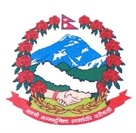 Statement by the delegation of Nepal41st session of the Working Group on the Universal Periodic ReviewUPR of South Africa, 16 November 2022Time:  1 Min                                                                                             Words: 118Mr. President,Nepal warmly welcomes the delegation of South Africa to the fourth cycle of UPR and thanks them for the presentation of national report.We take note of the efforts made by South Africa in implementing the recommendations accepted in the earlier cycle.We also commend them for the efforts made to reduce poverty, inequality and unemployment.Nepal appreciates the progress made by South Africa in promoting gender equality in the political and public life. While wishing South Africa a successful fourth cycle review, we recommend the following for their consideration:Continue measures to prevent HIV infections and ensure infected persons’ access to affordable medicines. Strengthen efforts to eradicate the harmful traditional practices.Thank you.